KENDRIYA VIDYALAYA IIM JOKAART (2019)SCHOOL LEVEL PAINTING COMPETITION1.SCHOOL LABLE SOCIAL SCIENCE EXHIBITION2. EARTH DAY CELEBRATION3.YOGA DAY CELEBRATION4.KARGIL VIJAY DIWAS5.SCHOOL LABLE SOCIAL SCIENCE EXHIBITION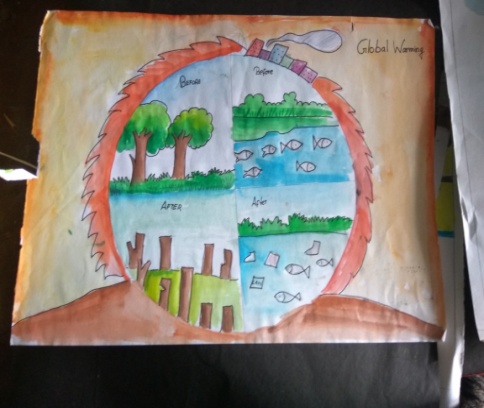 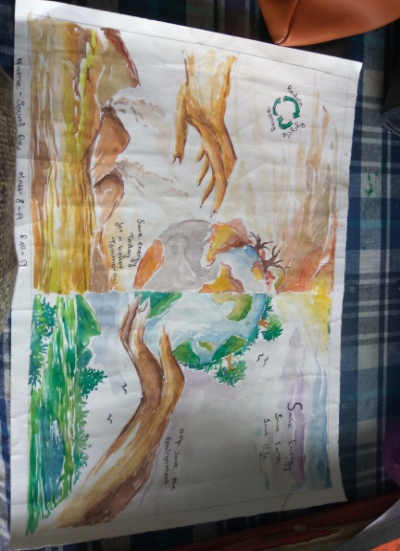 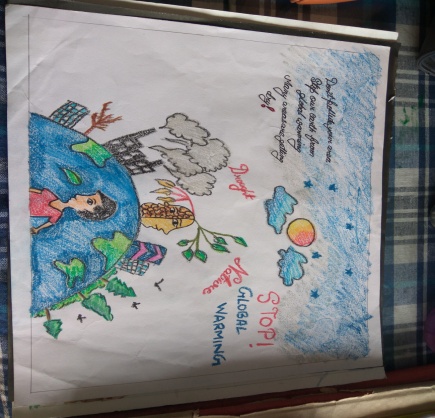 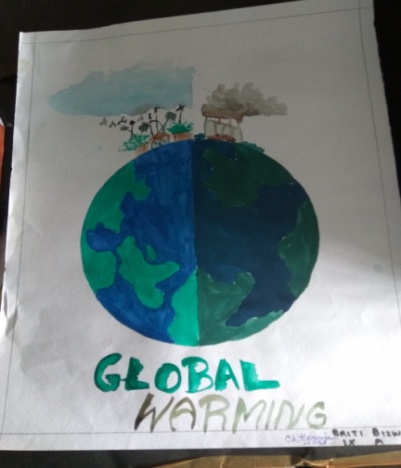 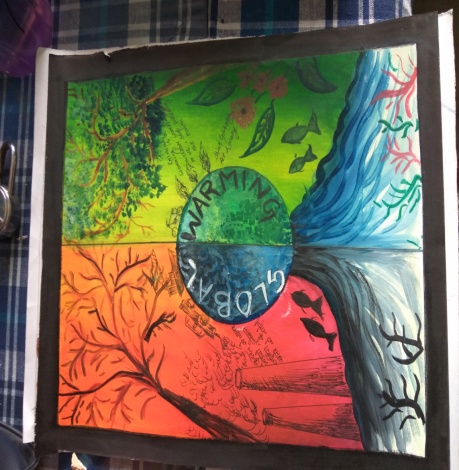 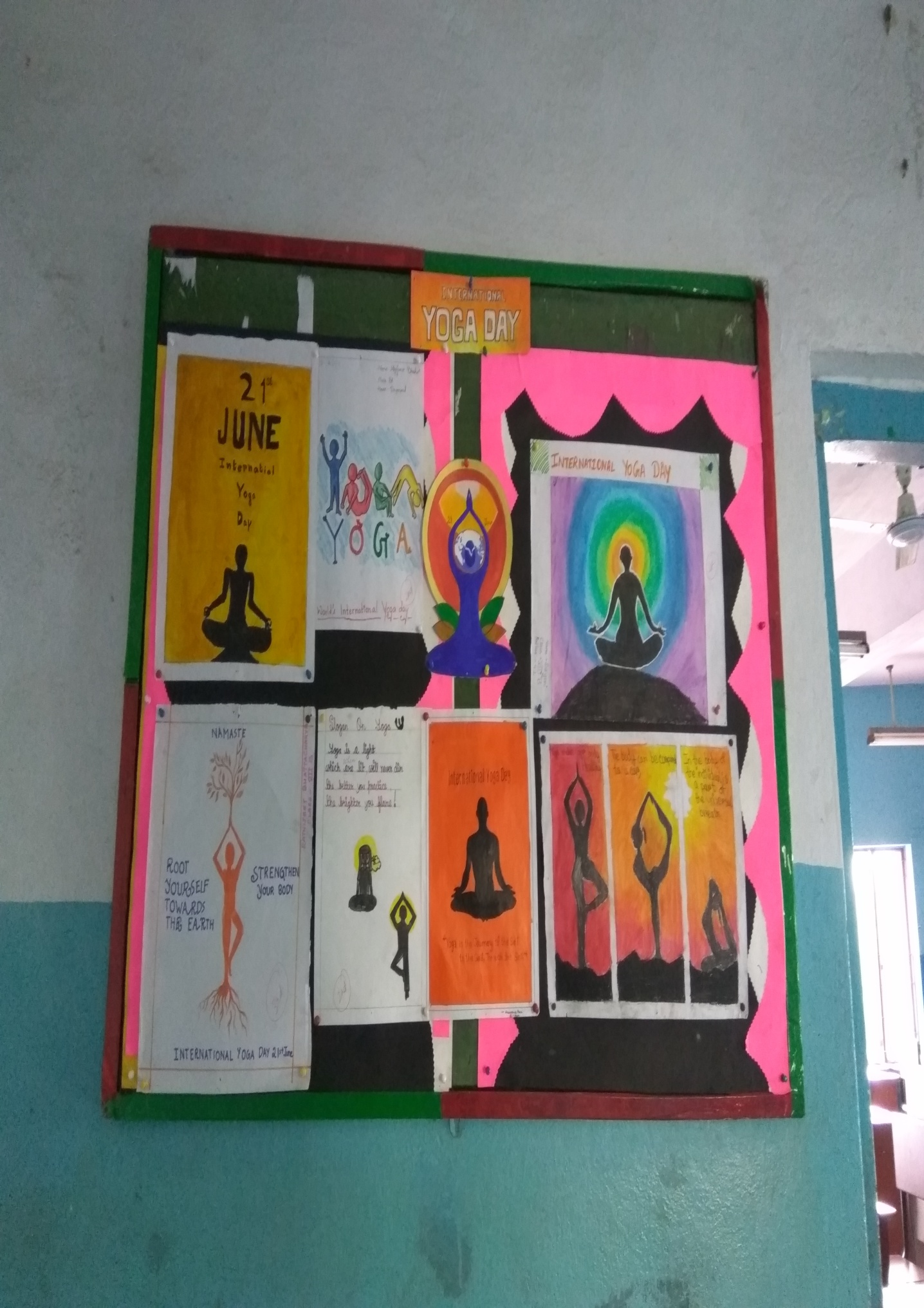 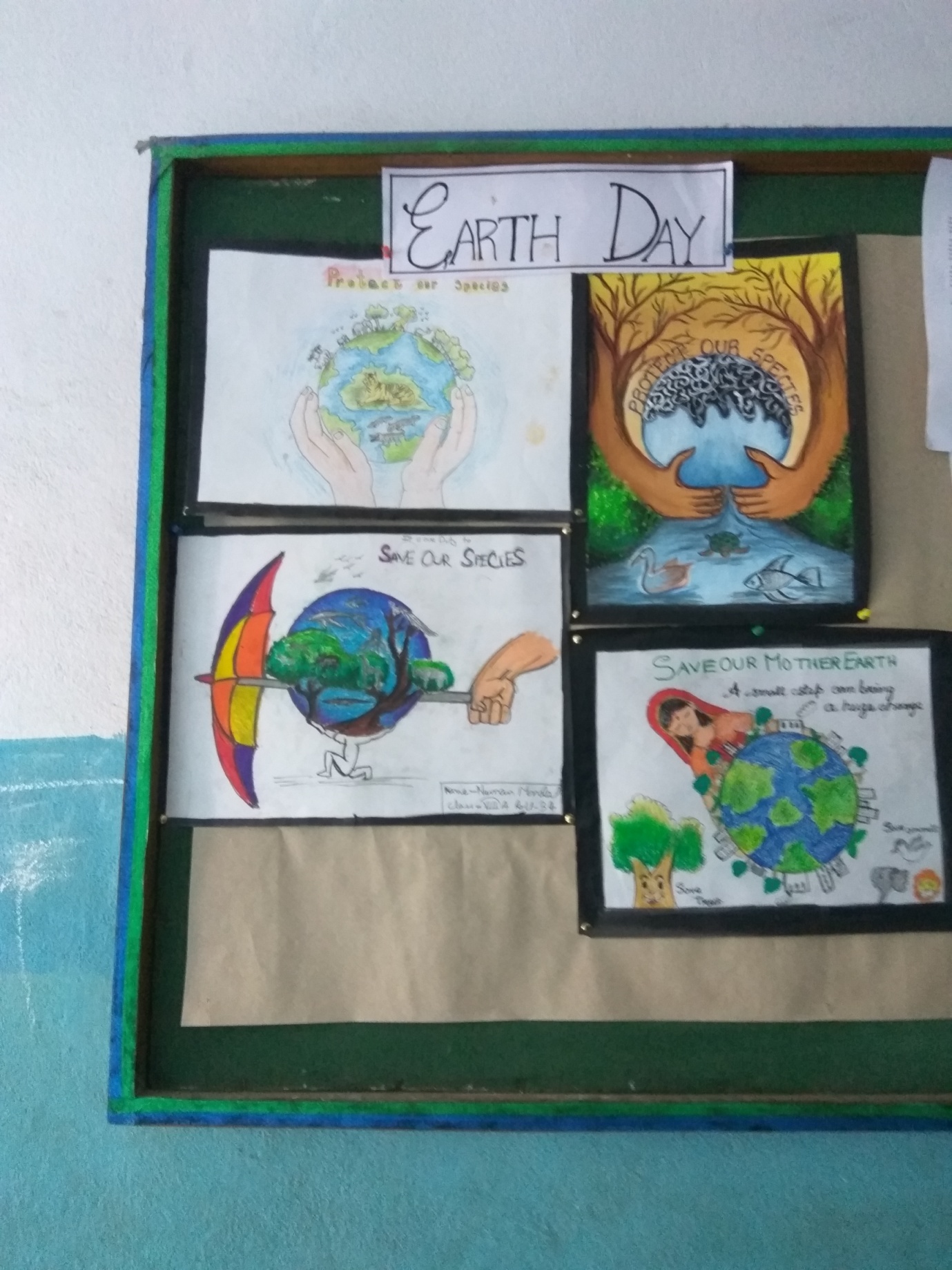 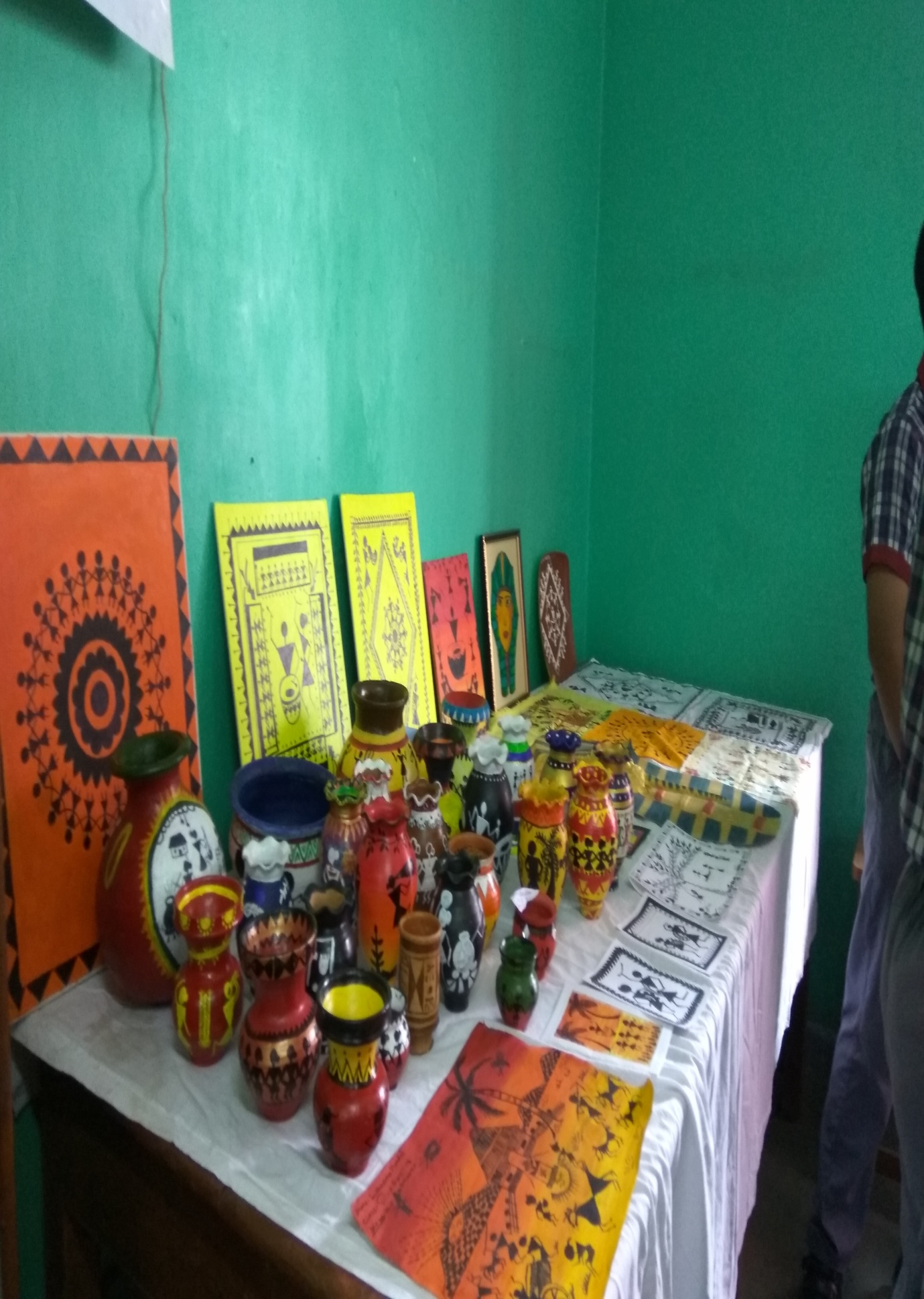 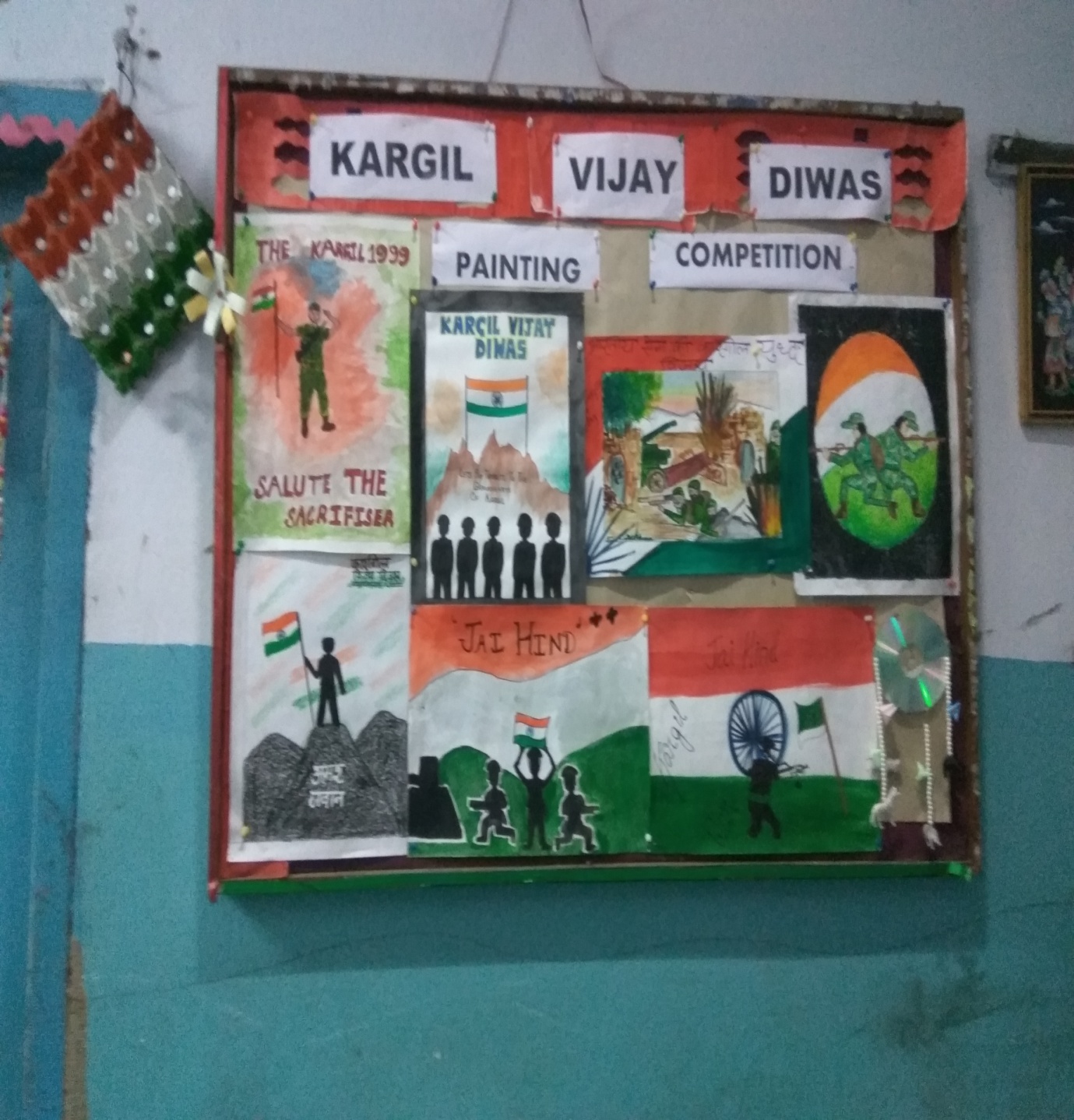 